Publicado en Madrid el 28/02/2018 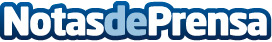 Madrid Woman’s Week 2018, del 5 al 9 de marzo cita con la igualdadMadrid Woman’s Week celebra su 8ª edición bajo el lema: ‘Nada cambia, si juntXs no cambiamos’. La asistencia es gratuita y el programa ya está disponible en https://madrid-womans-week.com/ Datos de contacto:Jose Luis CaseroComunicacion699983459Nota de prensa publicada en: https://www.notasdeprensa.es/madrid-woman-s-week-2018-del-5-al-9-de-marzo Categorias: Nacional Sociedad Madrid Emprendedores Eventos Recursos humanos http://www.notasdeprensa.es